Winterradeln im BurgenlandUnter dem Motto „Radfahren hat immer Saison“ läuft von 12.11.2021 bis 11.02.2022 die nächste Aktion bei „Burgenland radelt“: Winterradeln. Auch in den kalten Monaten zählt jeder Kilometer.  Radeln macht Freude, fördert die Gesundheit, belebt unsere Gemeinde und ist gut fürs Klima. Wir laden Sie ein, fleißig mitzuradeln und Radkilometer zu sammeln! Österreichweit haben alle WinterradlerInnen wöchtenlich die Chance auf einen wärmenden Hauptpreis:  Ein Thermenbesuch für zwei Personen.Im Burgenland gibt es weitere 25 attraktive Preise zu gewinnen. Hauptpreis ist ein € 300,- Gutschein von der Sonnentherme Lutzmannsburg. Kilometer können auf der Website oder über die „Österreich radelt App“ eingetragen werden. „Burgenland radelt“ zielt darauf ab, mehr Menschen aufs Rad zu bringen. Info und Anmeldung: https://burgenland.radelt.atAchtung: Eine Teilnahme ist auch ohne Internet möglich: Fahrtenbücher liegen in der Gemeinde auf. 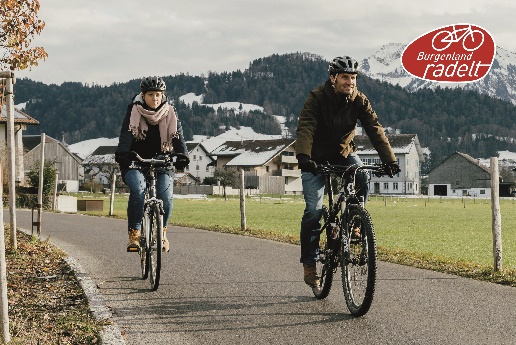 